Решение № 59 от 31 мая 2016 г. О комиссии Совета депутатов муниципального округа Головинский по соблюдению лицами, замещающими муниципальные должности, ограничений, запретов и исполнения ими обязанностей, установленных законодательством Российской Федерац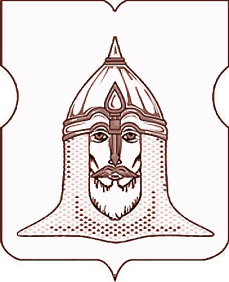 СОВЕТ ДЕПУТАТОВМУНИЦИПАЛЬНОГО ОКРУГА ГОЛОВИНСКИЙРЕШЕНИЕ 31.05.2016 № 59О комиссии Совета депутатов муниципального округа Головинский по соблюдению лицами, замещающими муниципальные должности, ограничений, запретов и исполнения ими обязанностей, установленных законодательством Российской Федерации о противодействии коррупцииНа основании Федеральных законов от 6 октября 2003 года № 131-ФЗ «Об общих принципах организации местного самоуправления в Российской Федерации», от 25 декабря 2008 года № 273-ФЗ «О противодействии коррупции», от 3 декабря 2012 года № 230-ФЗ «О контроле за соответствием расходов лиц, замещающих государственные должности, и иных лиц их доходам»,Советом депутатов принято решение1. Создать комиссию Совета депутатов муниципального округа Головинский по соблюдению лицами, замещающими муниципальные должности, ограничений, запретов и исполнения ими обязанностей, установленных законодательством Российской Федерации о противодействии коррупции (далее – комиссия).2. Утвердить председателем комиссии депутата Совета депутатов муниципального округа Головинский Зуева Д.В.3. Утвердить Положение о комиссии Совета депутатов муниципального округа Головинский по соблюдению лицами, замещающими муниципальные должности, ограничений, запретов и исполнения ими обязанностей, установленных законодательством Российской Федерации о противодействии коррупции (приложение).4. Председателю комиссии Зуеву Д.В. с учетом мнения депутатов Совета депутатов муниципального округа 28 июня 2016 года внести на рассмотрение Совета депутатов проект решения о персональном составе комиссии.Администрации муниципального округа Головинский опубликовать настоящее решение в бюллетене «Московский муниципальный вестник» и разместить на официальном сайте органов местного самоуправления муниципального округа Головинский www.nashe-golovino.ru.Настоящее решение вступает в силу со дня его опубликования.Контроль исполнения настоящего решения возложить на главу муниципального округа Головинский Архипцову Н.В. и председателя Регламентной комиссии – депутата Сердцева А.И. Заместитель ПредседателяСовета депутатов муниципальногоокруга Головинский                                                                                      В.Г. МемухинаПриложение к решению Совета депутатов муниципального округа Головинский  от 31 мая 2016 года № 59Положениео комиссии Совета депутатов муниципального округа Головинский по соблюдению лицами, замещающими муниципальные должности, ограничений, запретов и исполнения ими обязанностей, установленных законодательством Российской Федерации о противодействии коррупции1. Комиссия Совета депутатов муниципального округа Головинский по соблюдению лицами, замещающими муниципальные должности, ограничений, запретов и исполнения ими обязанностей, установленных законодательством Российской Федерации о противодействии коррупции (далее – комиссия), является постоянно действующим рабочим органом Совета депутатов муниципального округа Головинский (далее – Совет депутатов).2. Комиссия в своей деятельности руководствуется Конституцией Российской Федерации, федеральными законами и иными нормативными правовыми актами Российской Федерации, законами и иными нормативными правовыми актами города Москвы, Уставом муниципального округа Головинский, Регламентом Совета депутатов и иными решениями Совета депутатов, а также настоящим Положением.3. К ведению комиссии относится:1) рассмотрение и оценка фактических обстоятельств, служащих основаниями для досрочного прекращения полномочий лица, замещающего муниципальную должность, предусмотренными законодательством Российской Федерации о противодействии коррупции;2) рассмотрение сообщений лиц, замещающих муниципальные должности, о возникновении личной заинтересованности при осуществлении своих полномочий, которая приводит или может привести к конфликту интересов, выработка рекомендаций лицам, замещающим муниципальные должности, по принятию мер по предотвращению или урегулированию конфликта интересов.4.  Заседания комиссии проводятся по мере необходимости.5. Основанием для проведения заседания комиссии является:1) информация, представленная в письменном виде:правоохранительными органами, иными государственными органами, органами местного самоуправления и их должностными лицами;постоянно действующими руководящими органами политических партий и зарегистрированных в соответствии с законодательством Российской Федерации иных общероссийских общественных объединений, не являющихся политическими партиями;Общественной палатой Российской Федерации;Общественной палатой города Москвы;общероссийскими средствами массовой информации;2) поступление в комиссию:материалов проверки достоверности и полноты сведений о доходах, расходах, об имуществе и обязательствах имущественного характера лица, замещающего муниципальную должность, его супруги (супруга) и несовершеннолетних детей, проведенной в соответствии с законодательством Российской Федерации и нормативными правовыми актами города Москвы;заявления лица, замещающего муниципальную должность, о невозможности по объективным причинам представить сведения о доходах, расходах, об имуществе и обязательствах имущественного характера своих супруги (супруга) и несовершеннолетних детей;сообщения лица, замещающего муниципальную должность, о возникновении личной заинтересованности при осуществлении своих полномочий, которая приводит или может привести к конфликту интересов.6. Заявление, указанное в абзаце третьем подпункта 2 пункта 5 настоящего Положения, подается в срок, установленный для подачи сведений о доходах, расходах, об имуществе и обязательствах имущественного характера.7. Сообщение, указанное в абзаце четвертом подпункта 2 пункта 5 настоящего Положения, подается в соответствии с Порядком сообщения лицами, замещающими муниципальные должности, о возникновении личной заинтересованности при осуществлении своих полномочий, которая приводит или может привести к конфликту интересов, утвержденным решением Совета депутатов.8. Информация анонимного характера не может служить основанием для проведения заседания Комиссии.9. При поступлении в комиссию информации и документов, указанных в пункте 5 настоящего Положения, заседание комиссии проводится не позднее пятнадцати рабочих дней после дня их поступления.10. Секретарь комиссии обеспечивает подготовку вопросов, выносимых на заседание комиссии, а также организует информирование членов комиссии, лица, замещающего муниципальную должность, о вопросах, включенных в повестку дня заседания комиссии, дате, времени и месте проведения заседания не позднее чем за пять рабочих дней до дня заседания.11. Заседание проводит председатель комиссии или по письменному поручению председателя комиссии один из ее членов (далее – председатель Комиссии, председательствующий).12. Заседание комиссии считается правомочным, если на нем присутствует не менее двух третей от общего числа членов комиссии.Член комиссии обязан присутствовать на заседании комиссии. О невозможности присутствия по уважительной причине член комиссии заблаговременно информирует в письменной форме председателя комиссии.13. В случае если на заседании комиссии рассматривается вопрос повестки дня в отношении члена комиссии, указанный член комиссии не имеет права голоса при принятии комиссией решения, предусмотренного пунктами 18 – 21 настоящего Положения.14. Заседание комиссии проводится в присутствии лица, замещающего муниципальную должность. В случае неявки лица, замещающего муниципальную должность, на заседание комиссии без уважительной причины заседание проводится в его отсутствие. Информация о наличии у лица, замещающего муниципальную должность, уважительной причины, должна быть направлена в письменном виде председателю комиссии не позднее чем за два рабочих дня до дня заседания комиссии. В данном случае рассмотрение вопроса откладывается, но не более чем на десять дней со дня поступления информации о наличии у лица, замещающего муниципальную должность, уважительной причины. В случае если по истечении указанного срока причина не явки лица, замещающего муниципальную должность, на заседание комиссии не устранена, заседание проводится в его отсутствие.15. На заседание комиссии по решению председателя комиссии могут приглашаться должностные лица государственных органов, органов местного самоуправления и представители организаций.В заседании комиссии могут принимать участие глава муниципального округа Головинский, депутаты Совета депутатов, не входящие в состав комиссии.16. На заседании комиссии заслушиваются пояснения лица, замещающего муниципальную должность, и рассматриваются материалы, относящиеся к вопросам, включенным в повестку дня заседания. По ходатайству членов комиссии, лица, замещающего муниципальную должность, на заседании комиссии могут быть заслушаны иные лица и рассмотрены представленные ими материалы.17. Члены комиссии и лица, участвовавшие в его заседании, не вправе разглашать сведения, ставшие им известными в ходе работы комиссии.18. По итогам рассмотрения информации, указанной в подпункте 1 пункта 5 настоящего Положения, комиссия может принять одно из следующих решений:1) установить, что в рассматриваемом случае не содержится признаков несоблюдения лицом, замещающим муниципальную должность, ограничений, запретов и неисполнения обязанностей, установленных законодательством Российской Федерации о противодействии коррупции;2) установить, что в рассматриваемом случае имеются признаки несоблюдения лицом, замещающим муниципальную должность, ограничений, запретов и неисполнения обязанностей, установленных законодательством Российской Федерации о противодействии коррупции.19. По итогам рассмотрения материалов, указанных в абзаце втором подпункта 2 пункта 5 настоящего Положения, комиссия может принять одно из следующих решений:1) установить, что сведения, представленные лицом, замещающим муниципальную должность, являются достоверными и полными;2) установить, что сведения, представленные лицом, замещающим муниципальную должность, являются недостоверными и (или) неполными.20. По итогам рассмотрения заявления, указанного в абзаце третьем подпункта 2 пункта 5 настоящего Положения, комиссия может принять одно из следующих решений:1) признать, что причина непредставления лицом, замещающим муниципальную должность, сведений о доходах, расходах, об имуществе и обязательствах имущественного характера своих супруги (супруга) и несовершеннолетних детей является объективной и уважительной;2) признать, что причина непредставления лицом, замещающим муниципальную должность, сведений о доходах, расходах, об имуществе и обязательствах имущественного характера своих супруги (супруга) и несовершеннолетних детей не является уважительной. В этом случае комиссия рекомендует лицу, замещающему муниципальную должность, принять меры по представлению указанных сведений;3) признать, что причина непредставления лицом, замещающим муниципальную должность, сведений о доходах, расходах, об имуществе и обязательствах имущественного характера своих супруги (супруга) и несовершеннолетних детей необъективна и является способом уклонения от представления указанных сведений.21. По итогам рассмотрения сообщения, указанного в абзаце четвертом подпункта 2 пункта 5 настоящего Положения, комиссия может принять одно из следующих решений:1) признать, что при осуществлении своих полномочий лицом, замещающим муниципальную должность, конфликт интересов отсутствует;2) признать, что при осуществлении своих полномочий лицом, замещающим муниципальную должность, личная заинтересованность приводит или может привести к конфликту интересов. В этом случае комиссия рекомендует лицу, замещающему муниципальную должность, принять меры по предотвращению или урегулированию конфликта интересов;3) признать, что лицом, замещающим муниципальную должность, не соблюдались требования об урегулировании конфликта интересов.22. В случае принятия комиссией решений, предусмотренных подпунктом 2 пункта 18, подпунктом 2 пункта 19, подпунктом 3 пункта 20 или подпунктом 3 пункта 21 настоящего Положения, комиссией готовится заключение, которое подлежит рассмотрению на ближайшем заседании Совета депутатов.23. Решения комиссии принимаются простым большинством голосов присутствующих на заседании членов комиссии. Все члены комиссии при принятии решений обладают равными правами.При равенстве голосов голос председательствующего является решающим.24. Решение комиссии оформляется протоколом, который подписывают члены комиссии, принимавшие участие в заседании Комиссии.25. В протоколе заседания комиссии указываются:1) дата заседания комиссии, фамилии, имена, отчества членов комиссии и других лиц, присутствующих на заседании;2) формулировка каждого из рассматриваемых на заседании комиссии вопросов с указанием фамилии, имени, отчества, должности лица, замещающего муниципальную должность, в отношении которого рассматривался вопрос;3) источник и дата поступления информации, содержащей основания для проведения заседания комиссии;4) содержание пояснений лица, замещающего муниципальную должность, и других лиц по существу рассматриваемых вопросов;5) фамилии, имена, отчества выступивших на заседании лиц и краткое изложение их выступлений;6) результаты голосования;7) решение и обоснование его принятия.26. Член Комиссии, несогласный с принятым решением, имеет право в письменном виде изложить свое мнение, которое подлежит обязательному приобщению к протоколу заседания комиссии.27. Выписка из протокола заседания комиссии направляется лицу, замещающему муниципальную должность, в течение трех дней после проведения соответствующего заседания комиссии.28. Решение Комиссии может быть обжаловано в порядке, установленном законодательством Российской Федерации.29. Обеспечение деятельности комиссии осуществляет администрация муниципального округа Головинский.